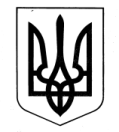 УКРАЇНАЗОЛОЧІВСЬКА СЕЛИЩНА РАДАВІДДІЛ ОСВІТИ, МОЛОДІ ТА СПОРТУНАКАЗ18.09.2019					Золочів 					№ 230Про внесення змін до наказу відділуосвіти, молоді та спорту від 10.09.2018 № 61 «Про затвердження Положення проорганізацію роботи з охорони праці та безпеки життєдіяльності учасників освітнього процесу в установах і закладах освіти Золочівського району»В зв’язку з прийняттям Міністерством освіти і науки України наказу від 16.05.2019 р. № 659 «Про затвердження Положення про порядок розслідування нещасних випадків, що сталися із здобувачами освіти під час освітнього процесу», зареєстрованого в Міністерстві юстиції України 13 червня 2019 р. за № 612/33583, який набрав чинності з 16 серпня 2019 року, з метою профілактики травматизму в закладах освіти та забезпечення належного рівня безпеки життєдіяльності в установах і закладах освіти Золочівського районуНАКАЗУЮ:1.Внести зміни до наказу відділу освіти, молоді та спорту від 10.09.2018 № 61 «Про затвердження Положення про організацію роботи з охорони праці та безпеки життєдіяльності учасників освітнього процесу в установах і закладах освіти Золочівського району»:1.1. У підпунктах 21 пункту 2 розділу ІІ, 22 пункту1 розділу ІІІ, 8 пункту2 розділу ІІІ, 5 пункту 1 розділу ІV, 4 пункту2 розділу ІV, 14 пункту1 розділуV, 12 пункту2 розділуV, 7 пункту3 розділуV слова «Положенням про порядок розслідування нещасних випадків» замінити словами «Положенням про порядок розслідування нещасних випадків, що сталися із здобувачами освіти під час освітнього процесу». 2. Керівникам закладів освіти привести свої нормативно-правові акти у відповідність з цим Положенням.3. Контроль за виконанням наказу залишаю за собою. Начальник відділу освіти, молоді та спорту								В.Наговіцина Скляренко, 5-18-38З наказом ознайомлено:Попова Л.І._____________Федорова В.М.___________Бондаренко Т.А.___________Світлична В.М.__________Козейчук С.О. ______________Гой В.П. _______________Дмитренко М.С. _________Гусєва В.І. __________Стогній С.В. ____________Задеря Л.М. _____________Фесунова В.В. ___________Ковальова Т.Г. ____________Рябченко О.В. ____________Тішкова Л.С. _____________Москаленко В.Г. __________Космін І.Ю. ____________Сусла В.М. _______________Ісаєнко З.І. ____________Токар В.Г. ________________Островська Т.Ю. ____________Рудик О.В. ________________